Контрольная работа по технологии для 8 класса.1. Цель работы: промежуточная аттестация2.Перечень проверяемых образовательных результатов 1. Знание технологии производства и обработки материалов, машиностроения;2. Умение анализировать возможные технологические решения, определять их достоинства и недостатки в контексте заданной ситуации; проводить и анализировать разработку и реализацию прикладных проектов.3. Умение выполнять чертежи простых деталей.3.Перечень проверяемых элементов содержания1.  Заготовка древесины, пороки древесины. Отходы древесины и их рациональное использование. Свойства древесины: физические (плотность, влажность), механические (твёрдость, прочность, упругость). Сушка древесины: естественная, искусственная.Общие сведения о сборочных чертежах. Графическое изображение соединений на чертежах. Технологическая карта и её назначение. Изготовление деталей и изделий по техническим рисункам, эскизам, чертежам.2. Металлы и их сплавы, область  применения. Свойства чёрных и цветных металлов. Свойства искусственных материалов. Сортовой прокат, профили сортового проката. Контрольно-измерительные   инструменты. Технологические операции обработки металлов ручными инструментами: резание, рубка, опиливание, отделка; инструменты и приспособления для данных операций. 3.  Механические передачи, определение передаточного числа, устройство токарно-винторезного станка, 4. Общее понятие об электрическом токе, о силе тока, напряжении и сопротивлении. Виды источников тока и приёмников электрической энергии. Работа счётчика электрической энергии. Способы определения расхода и стоимости электри- ческой энергии. 5.  Творческая проектная задача. Понятие о техническом задании. Этапы проектирования и конструирования. Технические и технологические задачи при проектировании изделия, возможные пути их решения (выбор материалов, рациональной конструкции, инструментов и технологий, порядка сборки, вариантов отделки). Разработка чертежей и технологических карт. Изготовление деталей и контроль их размеров. 4.Структура работы.Примечание: задания базового уровня составляют не менее 70% работы.5. Время, отводимое на выполнение работы – 90 минут6. Дополнительные материалы и оборудование: фанера, ножовка, наждачная бумага, электрический лобзик, чертёжные инструменты.7. Система оценивания отдельных заданий и работы в целом.Перевод в 5-балльную систему.5 –58-69 баллов4 –46 -57 баллов3 –25-45 баллов2 – мене 25 баллов заданий базового уровняВариант 1I)  Тестовые задания. 1. Что называется разницей между суммой денег от продажи товаров и услуг и затратами на их производство?А) убыль            Б) прибыль           В) доход         Г) расход2. Практичность - этоА) способность создавать чувство уюта в доме или в индивидуальных ощущенияхБ) соответствие эстетическим вкусам, качество исполненияВ) надежность в пользовании, полезность, соответствие названию товараГ) соответствие моде, современность3. Ценность - этоА) Совокупность всех свойств покупки                      Б) Соответствие ранее купленным вещамВ) Свойство вещи сохранять  и даже                           Г) Соответствие моде, современностьувеличивать свою потребительскую стоимость4.Бюджет семьи - это:А) расходы            Б) доходы              В) структура доходов и расходов5. Что такое пиломатериалы?  	А) материалы,  получаемые путем продольной распиловки бревен 	Б) материалы, получаемые путем поперечной распиловки бревен 	В) листовой древесный материал6. Что такое масштаб?А) отношение действительных размеров изделия к начерченнымБ) отношение линейных размеров изображения изделия к его действительным размерамВ) уменьшение или увеличение чертежа7. Что относится к приспособлениям?А) ножницы, молоток           Б) устройства, которые облегчают работу           В) линейка, упор, угольник8. Определи неверное высказываниеА) При строгании чаще всего требуется заготовку крепитьБ) Отпиленный кусок заготовки поддерживать нельзяВ) Сверлить надо только острым сверлом9. Чтобы  во  время  разметки  тонколистового  металла  ножка  циркуля  не  скользила  по заготовке,  в  центре  окружности  наносят  неглубокую  лунку  с  помощью:А)  зубила             Б)  круглого  напильника           В)  пробойника              Г)   кернера 10. Основные источники электрической энергии:А) тепловые, атомные и гидроэлектростанции                     Б) электродвигателиВ) нагревательные приборы                                                    Г) осветительные приборы11. Для изображения видимого контура детали применяют: 	А) сплошную тонкую линию       Б) сплошную толстую основную линию      В) штриховую линию12. Закалку стали проводят с целью:А) повышения твёрдости и прочности                       В) уменьшения хрупкостиБ) повышения мягкости и пластичности                   Г) повышения блеска13.  Какая передача преобразования вращательного движения вала в возвратно-поступательное используется в слесарных тисках?А) винтовая                    Б) реечная            В) цепная                       Г) ременная14. Из приведенных операций резания выберите ту, которая применяется для чистовой обработки поверхностей деталей:А) точение            Б) сверление              В) строгание               Г) шлифование15.Что  используется для окончательной отделки поверхности металлических деталей?　 А) напильник   Б) доводочный брусок    В) шлифовальная шкурка   Г) тонкодисперсионные пасты Напишите технику безопасности при работе с электрическим лобзиком.Установите соответствие:За время работы электроприборов за сутки в квартире показания счетчика электрической энергии изменились с 42505 кВт·час до 42513 кВт·час. Сколько стоит потребленная электроэнергия при стоимости 1 кВт·часа 2,5 рубля?II Выполните чертеж детали А. вид спередиБ. вид сверхуВ. Вид сбоку 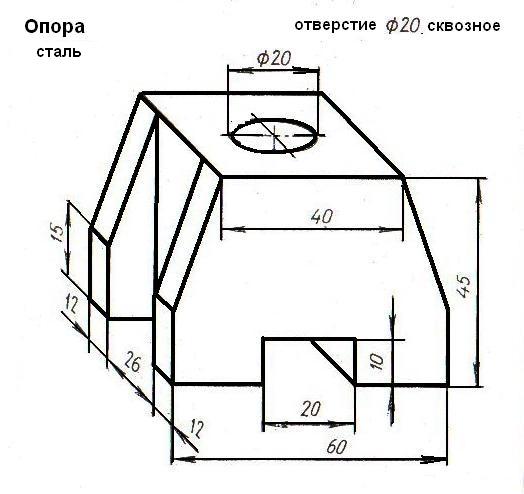 III Практическая работаСконструировать деталь карниза дома ( или декоративный луч солярного знака)Технические условия:С помощью образцов разработать чертеж детали карниза дома: М 1:1; (на сложных элементах внутреннего и наружного контура, которые требуют прорисовки, размеры можно не указывать)материал изготовления – фанера 3 мм; габаритные размеры - прямоугольник 160х70; (150 х 40)два крепежных отверстия в верхней части заготовки Ø3мм, на расстоянии 10х10 от базовых углов; По разработанному чертежу изготовить одну деталь (Предельные отклонения размеров готового изделия: ±1 мм )№ заданияКраткое описание заданияПроверяемый результат Проверяемый элемент содержанияУровень: базовый (Б), повышенный (П)IТестовые задания.1,21,2,3,4№1-15 (Б)№16-18 (П)IIВыполнение чертежа31А (Б)Б,В (П)III Практическая работа1,2,31,5Все, кроме № 1, Б№ заданияКоличество балловКомментарииI24№ 1-15 за каждый правильный ответ 1 балл;№ 16- 3 балла (указано не менее 4 правил)№ 17 по 1 баллу за каждое соответствие, но не больше 4 баллов№18 – 2 балла за правильное решениеII15Построение чертежа в масштабе 1:1 с указанием названия, материала, размеров. (Выполняется один вид детали по выбору обучающегося)III301. Налог.А) продукт труда, произведенный для продажи и удовлетворения спроса на рынке;2. Товар.Б) самостоятельный субъект рыночных отношений, действующий на свой страх и риск, в целях получения прибыли;3. Услуга.В) экономическая величина, получаемая в результате превышения доходов над расходами;4. Прибыль.Г) установленный государством сбор, уплачиваемый учреждениями и населением;5. ПредпринимательД) результат непроизводственной деятельности, направленный на удовлетворение потребностей.